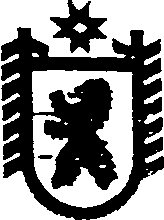 Республика КарелияСовет Валдайского сельского поселения  ХХXXIII  СЕССИЯ      III    СОЗЫВАРЕШЕНИЕот  17 марта  2017 года   №  133п.ВалдайО досрочном прекращении полномочий депутатаВалдайского сельского поселения третьего созыва  Г.Л.Лешко  	В соответствии с пунктом 2 части  10 статьи 40  Федерального закона от 6 октября 2003 г.  № 131-ФЗ «Об общих принципах организации местного самоуправления в Российской  Федерации»,   статьёй 4 Закона Республики Карелия от 6 декабря 1994 г.  № 24-ЗРК «О статусе депутата представительного органа местного самоуправления в Республике Карелия»,   пунктом  2 части  5 статьи 27 Устава муниципального образования «Валдайской сельское поселение», рассмотрев заявление депутата Валдайского сельского поселения Геннадия Лавровича Лешко  об отставке по собственному желанию,  Совет Валдайского сельского поселения   р е ш и л:	1. Прекратить досрочно полномочия депутата Совета Валдайского сельского поселения третьего созыва Лешко Геннадия Лавровича, избранного по избирательному одномандатному округу № 10, в связи с отставкой по собственному желанию.  	2.  Настоящее решение  вступает в силу с момента его принятия.	3. Опубликовать настоящее решение в газете «Доверие».Председатель СоветаВалдайского сельского поселения						Л.А.СаксоноваГлава Валдайского сельского  поселения                                                                       		В.М.Забава